Муниципальное бюджетное учреждение культуры «Лысьвенская межпоселенческая библиотека»Центральная районная библиотекаОтдел обслуживания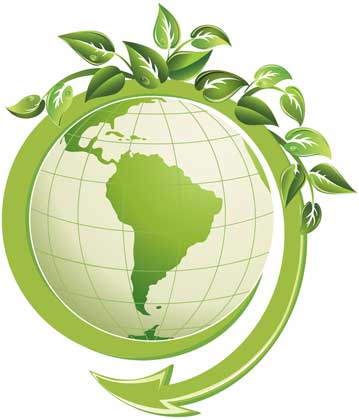 Лысьва2012«Экономьте, господа!...»Так обращается к лысьвенцам и не только участник конкурса на тему энерго- и ресурсосбережения «Энергия слова».Продвижением идей энерго- и ресурсосбережения Центральная районная библиотека занимается давно, но впервые в рамках «Декады экологии» лысьвенцам было предложено принять участие в конкурсе слоганов «Энергия слова». В конкурсе участвовали  как дети, так и взрослые.17 участников предложили нашему вниманию 27 слоганов, стихов и просто высказываний, посвященных охране природы, сохранению ресурсов. 2 декабря мы подвели итоги. Очень сложно было выявить лидеров. В течение недели жюри оценивало работы участников в трех номинациях «Дети до 14 лет», «Дети от 14 до 18лет» и «Старше 18 лет».Итак, лауреаты конкурса: в номинации «Дети до 14 лет» - победитель Александр Тимохин. Победу во второй номинации «Дети от 14 до 18 лет» одержала группа воспитанников Дворца детского и юношеского творчества под руководством Светланы Валерьевны Семеновых:  Пирожников Степан, Лопатина Дарья, Янков Владислав, Терентьева  Марина. « Не тратьте пасту - не ставьте двойки!» Этот  демотиватор- один из четырех представленных на конкурс- яркий пример тому, как креативные идеи могут помочь донести до молодежной аудитории идеи энергоэффективности.Так вышло, что все конкурсанты в номинации «Старше 18 лет» являются членами туристского клуба «Дорога», что вполне закономерно. Охрана природы, эколого-просветительская деятельность - одно из ведущих направлений в работе клуба. -Как кровь из раны,Вода из крана.Истекает планета, замены нету!Посмотри!У Земли столько ран…Почини и закрой кран!Только люди неравнодушные и болеющие всей душой за свой край могли написать такие проникновенные строки. Лауреатом в этой номинации стала Валентина Палкина -  руководитель клуба. Благодарим спонсоров конкурса: депутата законодательного Собрания Дмитрия Орлова и Управление культуры Лысьвенского муниципального района. Огромное спасибо за неравнодушие и ответственность всем, кто предоставил нам свои работы! Ваш талант - создавать яркие и образные высказывания - восхищает и, возможно, подтолкнет на творческие поиски других. Е. Запятая – зав. ЦСПИ МБУК «Лысьвенская МБ»Энергия слова : итоги конкурса на лучший слоган на тему энергоэффективности / МБУК «Лысьвенская МБ» ; ЦРБ ; Отдел обслуживания ; Е. Запятая. – Лысьва, [б.и.], 2012. – 8 с.Конкурс проводился с целью привлечения населения г. Лысьвы к проблемам ресурсосбережения и практическому участию в решении задач эффективного использования энергетических и водных ресурсов, утилизации отходов. В сборнике представлены работы конкурсантов. Номинация «Дети до 14лет»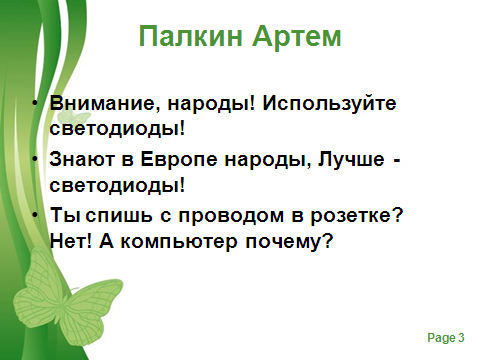 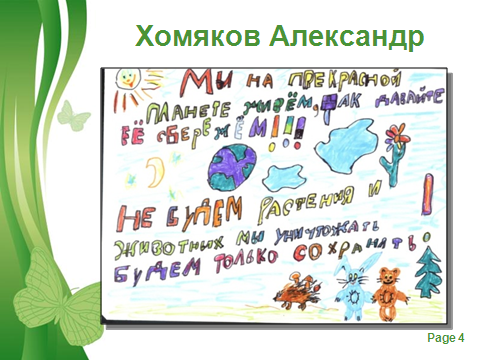 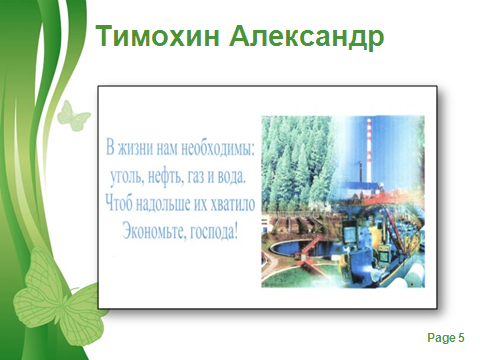 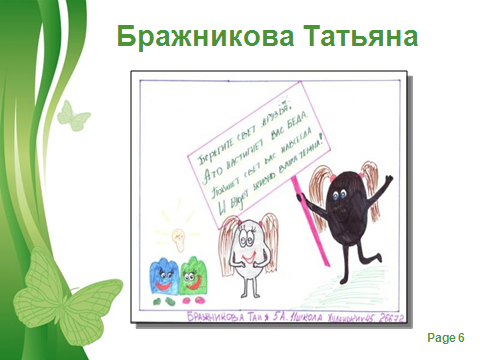 Номинация «Дети от 14 до 18 лет»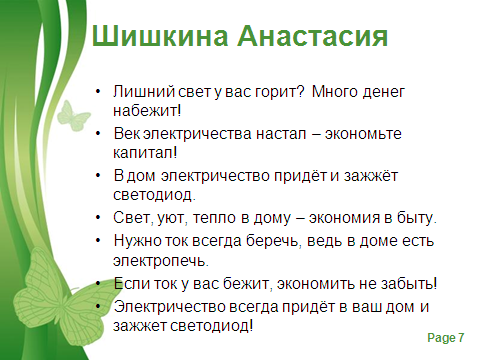 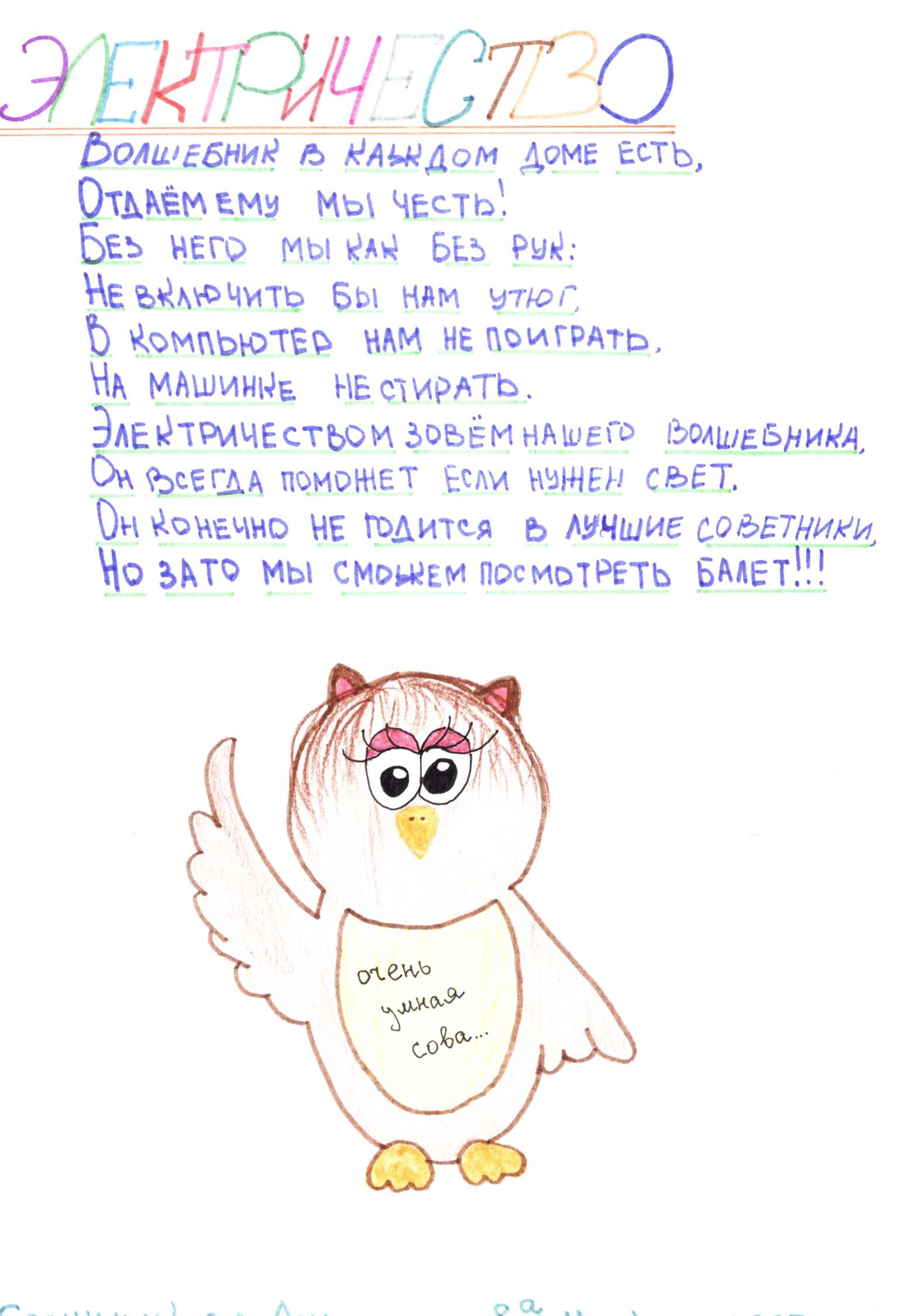 Волшебник в каждом доме есть,Отдаем ему мы честь!Без него мы как без рук:НЕ включить бы нам утюг,В компьютер нам не поиграть,На машинке не стирать.Электричеством зовем нашего волшебника, Он всегда поможет если нужен свет.Он конечно не годится в лучшие советники, Но зато мы сможем посмотреть балет!Воспитанники Дворца детского и юношеского творчества под руководством Светланы Валерьевны Семеновых:  Пирожников Степан, Лопатина Дарья, Янков Владислав, Терентьева  Марина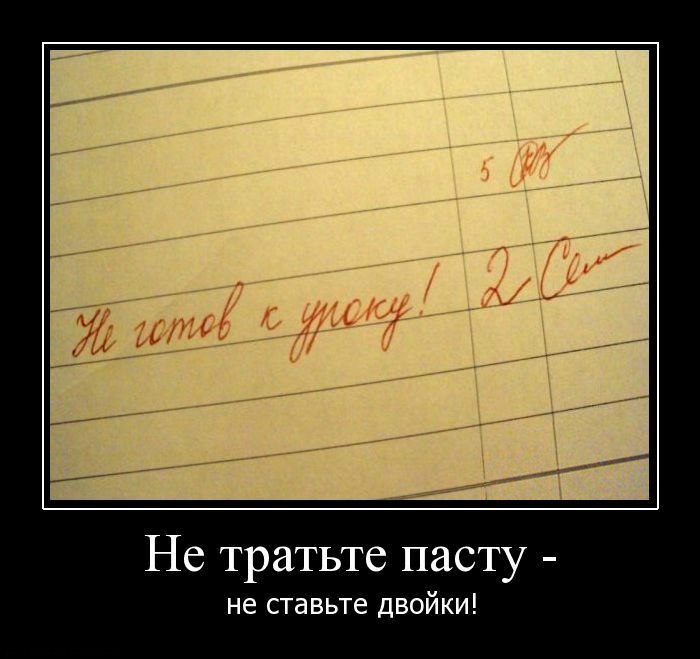 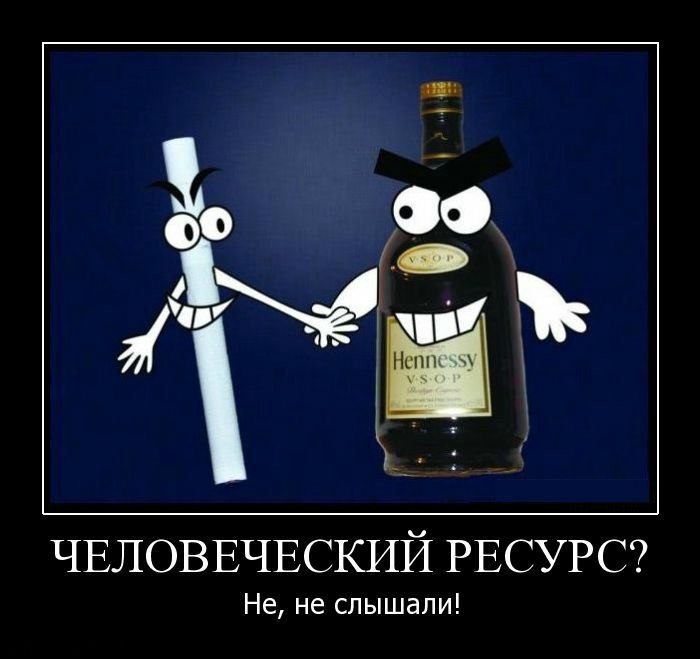 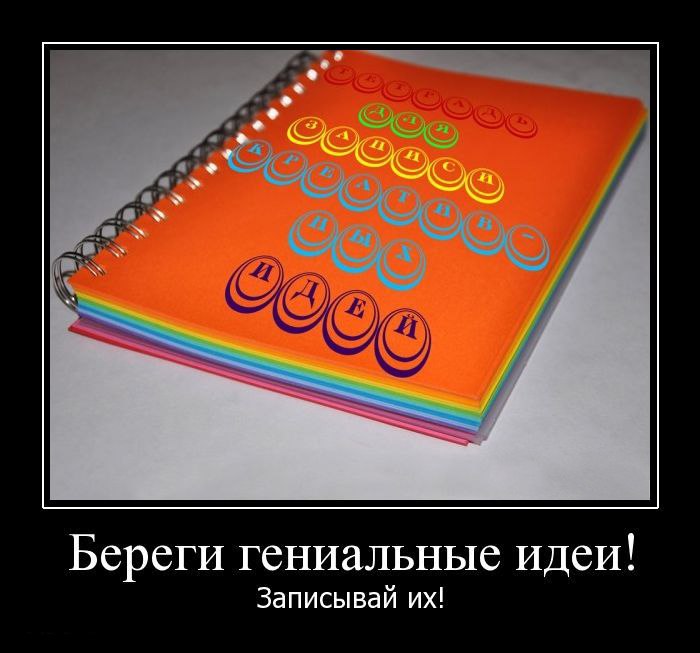 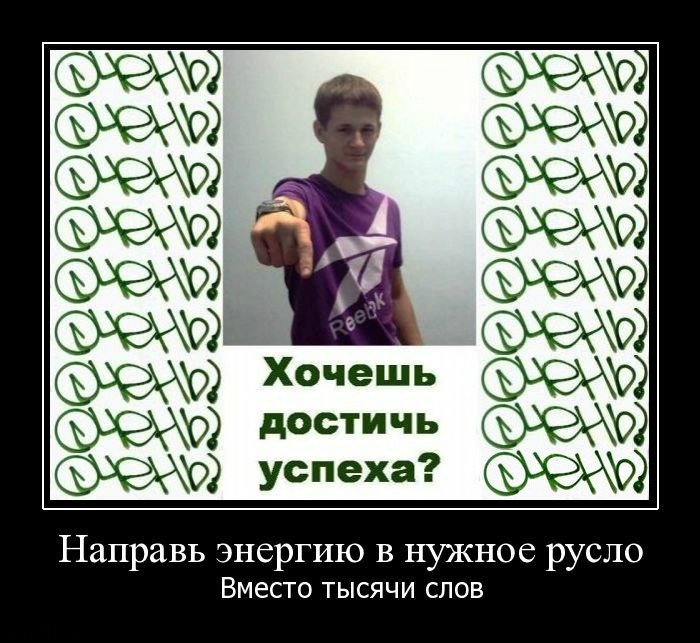 Номинация «Старше 18 лет»Компьютер спать не оставляй, Из розетки выключай!Палкин Александр На Европу равняйся: Мусор сортируй, не стесняйся!Екатерина ПищалъниковаЛампы накаливания - из дома прочь Надо природе помочь!Влада ПалкинаРечку Лысьву пожалей: Воду попусту не лей!Надежда МарьинаПластик - сдается! Переработке поддается!Татьяна ПалкинаСдаем бумагу не из-за копеек, А потому, что дерево главнее!Валентина ПалкинаОставь свою лень!Думай про завтрашний день!Ведь на зеленой планете - Жить предстоит нашим детям!Светлана ПодчезерцеваОтдел Обслуживания Центральной районной библиотекиАдрес: Пермский край, г. Лысьва, ул. Коммунаров,20Часы работы: с 10.00 до 18.00 Выходной день: СубботаТелефоны:(34249) 2-57-40Сост. Е. Н. Запятая Тираж 20 экз.E-mail: mpb_lysva@mail.ru ; http://lysva-library